      Advisor of KMITL Doctoral Scholarships Application Form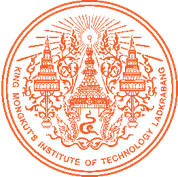                                               Academic Year 2020      Please fill in the form with clear handwriting/typing in English ONLY.(Applicant’s signature) ……………...………………………………………….………………(…………………………………………………………………………)Date …………………..……..………..………..……..………..……To inform: According to the resolution of the KMITL Doctoral Scholarships committee 3/2561 on February 7th, 2019 that Advisor can accept 3 students but limited a student per academic year.Section 1 : Applicant DetailsSection 1 : Applicant DetailsTitle :  Mr.  Ms.   Mrs. Academic title : …………………………………………………………….Name : ……………………………………………………………………………………………………………… (First, Middle and Surname)Name : ……………………………………………………………………………………………………………… (First, Middle and Surname)Contact number : ………………………………………………………………………………………………………………………………………….…E-mail : ………………………………………………………………………………………………………………………………………………………..……Contact number : ………………………………………………………………………………………………………………………………………….…E-mail : ………………………………………………………………………………………………………………………………………………………..……Current address : No ...................…………………………… Building …………………………………………………………………………
Soi/Alley …………………………………… Road ………………………….… Subdistrict/City …………………………………………………District/State ……………………………………… Country …………………..…….............  Zip code ……............….........…..........Current address : No ...................…………………………… Building …………………………………………………………………………
Soi/Alley …………………………………… Road ………………………….… Subdistrict/City …………………………………………………District/State ……………………………………… Country …………………..…….............  Zip code ……............….........…..........Section 2 : Education BackgroundDoctoral degree : ……………………………………………………………………………………………………………………………………..………Field of Study/Major : …………….........………………………......... Faculty : ........................................…….........……............University : ….….........……..........................................……......... Country : .........................................…….........…………....Master degree : …………………………………………………………………………………………………………………………………………..……Field of Study/Major : …………….........………………………........  Faculty : .......................................…….........……............University : ….….........……..........................................……......... Country : .........................................…….........………….…Section 3 : Research experience or specialized field…………………………………………………………………………………………………………………………………………………………………………………………………………………………………………………………………………………………………………………………………………………………………………………………………………………………………………………………………………………………………………………………………………………………………………………………………………………………………………………………………………………………………………………………………………………………………………………………………………………………………………………………………………………………………………………………………………………………………………………………………………………………………………………………………………………………………………………………………………………………………………………………………………………………………………………………………………………………………………………………………………………………………………………………………………………………………………Section 4 : Publication(s)Section 4 : Publication(s)Section 4 : Publication(s)Section 4 : Publication(s)Section 4 : Publication(s)Section 4 : Publication(s)Section 4.1 : Research project(s) in the last 3 years (Give details: title, investigators, the role of the principal investigator of the project, budget, project duration) and attach documents. 
(Please specify in the table below)Section 4.1 : Research project(s) in the last 3 years (Give details: title, investigators, the role of the principal investigator of the project, budget, project duration) and attach documents. 
(Please specify in the table below)Section 4.1 : Research project(s) in the last 3 years (Give details: title, investigators, the role of the principal investigator of the project, budget, project duration) and attach documents. 
(Please specify in the table below)Section 4.1 : Research project(s) in the last 3 years (Give details: title, investigators, the role of the principal investigator of the project, budget, project duration) and attach documents. 
(Please specify in the table below)Section 4.1 : Research project(s) in the last 3 years (Give details: title, investigators, the role of the principal investigator of the project, budget, project duration) and attach documents. 
(Please specify in the table below)Section 4.1 : Research project(s) in the last 3 years (Give details: title, investigators, the role of the principal investigator of the project, budget, project duration) and attach documents. 
(Please specify in the table below)No.Period (MMYYYY-MMYYYY)Title of Research projectRole of the principal investigator of the projectGrant Amount (TH Baht/year)Sponsor1/2/3/4/5/Section 4.2 : International publication(s) was published not over 5 years *In Web of Science, Scopus or TCI Group 1 at least 3 publications  (be a first author or corresponding author at least 1 publications in Scopus) and attach documents.Section 4.2 : International publication(s) was published not over 5 years *In Web of Science, Scopus or TCI Group 1 at least 3 publications  (be a first author or corresponding author at least 1 publications in Scopus) and attach documents.1.2.3.4.5.Section 4.3 : Patent product, Innovation product, Creativity design, or Commercial or Public model (if any)Section 4.3 : Patent product, Innovation product, Creativity design, or Commercial or Public model (if any)1.2.3.4.5.Section 4.4: Others (if any)……………………………………………………………………………………………………………………………………………………………………………………………………………………………………………………………………………………………………………………………………………………………………………………………………………………………………………………………………………………………………………………………………………………………………………………………………………………………………………………………………………………………………………………